Publicado en   el 09/05/2014 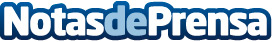 Cada navarro acudió en 2013 una media de 4,7 veces a su médico de cabecera Datos de contacto:Nota de prensa publicada en: https://www.notasdeprensa.es/cada-navarro-acudio-en-2013-una-media-de-47 Categorias: Navarra http://www.notasdeprensa.es